WEBER COUNTY PLANNING DIVISION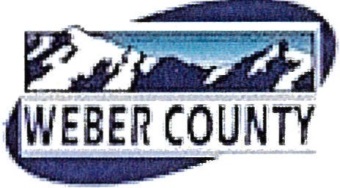                                            ADMINISTRATIVE REVIEW MEETING AGENDA         July 20, 2016       4:00-5:00 p.m.1.	2.	Consideration and action on an administrative application for the final plat approval of Cedar Cove Estates Amendment 4 Subdivision located at 6696 S 2850 East in Uintah, including the concurrent consideration and action of the Cedar Cove Estates Amendment 4 Hillside Review and access via a private right of way requests for Lot 34 in the Residential Estates (RE-20) Zone.  Lance Peaks, Applicant; Trevor Anderson, Agent 4.	Adjournment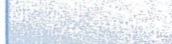 The meeting will be held in the Weber County Planning Division Conference Room, Suite 240, in the Weber Center, 2nd Floor, 2380 Washington Blvd., Ogden, Utah unless otherwise posted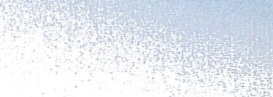 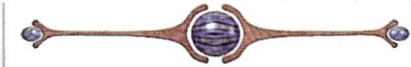 In compliance with the American with Disabilities Act, persons needing auxiliary services for these meetings should call the Weber County Planning ·Commission at 801-399-8791